Załącznik nr 1 do zapytania ofertowego Ok.271-48/22Michałowice, dnia ……………………...FORMULARZ OFERTOWYI.  Dane dotyczące Wykonawcy:
Nazwa Wykonawcy:  
Adres siedziby:  
 Dane kontaktowe:  
II Zobowiązania Wykonawcy:
Nawiązując do ogłoszenia dotyczącego rozeznania rynku i zaproszenia do złożenia oferty na świadczenie usług terapeutycznych w zakresie terapii uzależnień na rzecz osób współuzależnionych w Punkcie Konsultacyjnym w Michałowicach, oferuję wykonanie zamówienia za cenę:		zł brutto /1 godzina terapii uzależnień. słownie: Oświadczam/y, że oferowana cena zawiera wszystkie koszty związane z realizacją przedmiotu zamówienia.Oświadczam/y, że zapoznałem/zapoznaliśmy się z opisem przedmiotu zamówienia i nie wnoszę/wnosimy do niego zastrzeżeń.Oświadczam/y, że oferowana cena zawiera wszystkie koszty związane z realizacją przedmiotu zamówienia. Oświadczam/y, że nie podlegam/y wykluczeniu z przedmiotowego postępowania i że spełniam/y warunki udziału w postępowaniu, zgodnie z treścią zapytania ofertowego. Oświadczam, że posiadam pełną zdolność do czynności prawnych, korzystam w pełni z praw publicznych i nie byłam/em karana/y za przestępstwa popełnione umyślnie lub umyślne przestępstwa skarbowe.       Załączniki do niniejszej oferty: 1. 2.3.4.(data i podpis)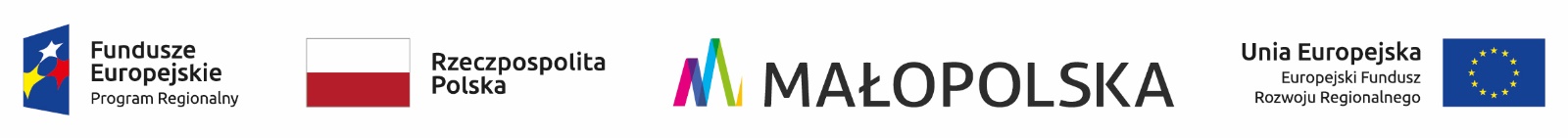 